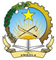 Mission Permanente de la République d’AngolaGenève41 UPR – PHILIPPINES  14 November 2022 – 14h30Statement of Angola72/123 – 1.00 minMr. President, Angola warmly welcomes the delegation of the Philippines to this UPR session.Angola takes note of the full implementation of all 103 accepted recommendations and commends national authorities for carrying out its development plan 2017-2022 in an inclusive and sustainable perspective. Angola commends the Philippines’ accession to 1961 Convention on Reduction of Statelessness. We recognize its strong commitment to eliminate discrimination and violence against women, as well as to improve the right to education through the Basic Education Development Plan and its substantive budget allocation.   Angola recommends the following:To continue to respect its international obligations, in accordance with ratified international human rights instruments;To pursue to scale-up birth, civil registration and citizenship identification of communities at risk of statelessness.I thank you Mr. President.